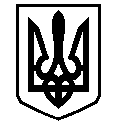 У К Р А Ї Н АВАСИЛІВСЬКА МІСЬКА РАДАЗАПОРІЗЬКОЇ ОБЛАСТІР О З П О Р Я Д Ж Е Н Н Яміського голови17 грудня          2018                                                                                  №   192Про скликання  виконавчого комітету Василівської  міської ради  	Відповідно до ст. 42, 53 Закону України «Про місцеве самоврядування в Україні»Скликати   позачергове засідання  виконавчого  комітету Василівської міської ради Запорізької області  18 грудня   2018  року об 11-00 годині  в приміщенні  Василівської міської ради за адресою: м.Василівка, бульвар Центральний, 1.Включити до порядку денного  засідання виконавчого комітету міської ради  питання:Про  встановлення базових узгоджених тарифів на виробництво, транспортування та постачання теплової енергії для населення, бюджетних установ та інших споживачів ПРАТ «Василівкатепломережа»;Про видачу дубліката свідоцтва про право власності на нерухоме майно.  Доповідає – Карєва Т.О. – заступник міського голови з питань діяльності виконавчих органів ради, начальник відділу економічного розвитку    виконавчого апарату міської ради.Міський голова                                                                                              Л.М.Цибульняк  Аркуш  погодження  додається 